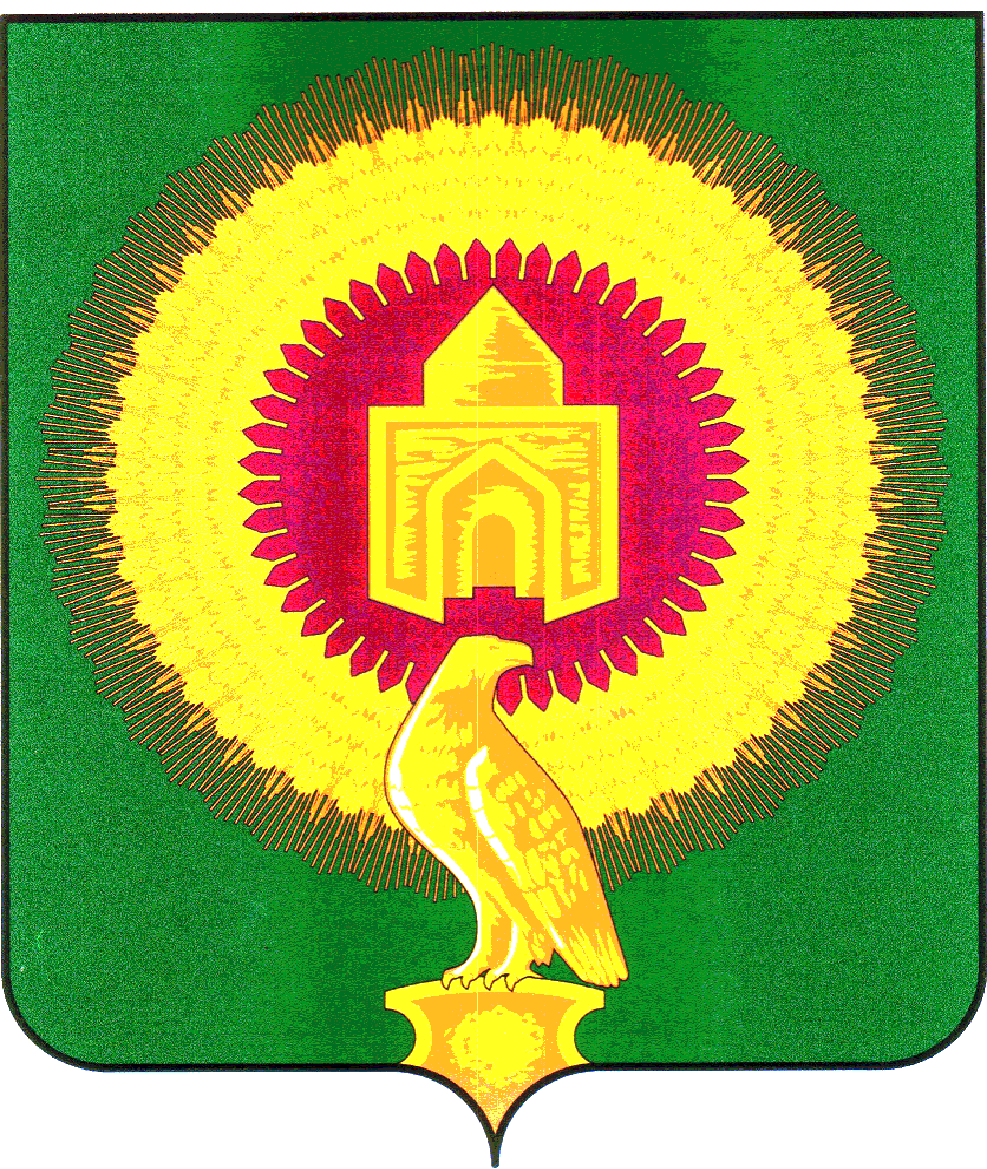 СОВЕТ ДЕПУТАТОВАЯТСКОГО СЕЛЬСКОГО ПОСЕЛЕНИЯВАРНЕНСКОГО МУНИЦИПАЛЬНОГО РАЙОНАЧЕЛЯБИНСКОЙ ОБЛАСТИРЕШЕНИЕот 31 марта 2022 года                          п.Арчаглы-Аят                                                 № 1О назначении публичных слушаний по проектуРешения Совета депутатов  Аятского сельского поселенияВарненского муниципального района «О внесении   изменений  и дополнений в Устав Аятского сельского поселения» 	В соответствии со ст. 28 Федерального закона № 131-ФЗ от 06.10.2003 года  «Об общих принципах организации местного самоуправления в Российской Федерации», Уставом Аятского сельского поселения Варненского  муниципального района, Положением «О порядке организации и проведения  публичных слушаний в Варненском муниципальном районе», принятым Решением Собрания депутатов Варненского муниципального района  от 27.11.2009 г. № 85, Совет депутатов  Аятского сельского поселения Варненского муниципального районаРЕШАЕТ:1. Назначить публичные слушания по обсуждению проекта Решения Совета депутатов Аятского сельского поселения Варненского муниципального района «О внесении изменений и дополнений в Устав Аятского сельского поселения» на 27 апреля 2022 года по адресу: п.Арчаглы-Аят, ул. Чкалова, 2 (актовый зал)                      в 10-00 местного времени.2.Опубликовать в газете «Советское село» и обнародовать на информационном стенде администрации сельского поселения проект Решения Совета депутатов Аятского сельского поселения  «О внесении изменений и дополнений в Устав Аятского сельского поселения» 09 апреля 2022 года  (приложение 1).3. Опубликовать в газете «Советское село» и обнародовать на информационном стенде администрации «Порядок учета предложений по проекту Решения Совета депутатов Аятского сельского поселения  «О внесении изменений и дополнений в Устав Аятского сельского поселения » 09 апреля 2022 года  (приложение 2).4. Создать рабочую группу по подготовке и проведению публичных слушаний  (далее – рабочая группа) в составе согласно приложения 3.5. Установить, что поправки, замечания и предложения к указанному проекту Решения  принимаются  Советом  депутатов Аятского сельского поселения  согласно утверждённого «Порядка учёта предложений по проекту муниципального правового акта «О внесении изменений и дополнений в Устав Аятского сельского поселения »  до 26.04.2022 года по адресу п.Арчаглы-Аят, ул. Чкалова, 2, 1-й этаж, кабинет №16.  Поручить рабочей группе доработать указанный проект с учётом поступивших предложений и поправок, осуществить организационно-техническую подготовку публичных слушаний.7. Контроль за выполнением настоящего Решения возложить на  Председателя Совета  депутатов Аятского сельского поселения Вирясову Е.Г.8. Настоящее Решение вступает в силу со дня его подписания.Председатель Совета депутатов                              Е.Г.ВирясоваПриложение № 1к Решению Совета депутатовАятского сельского поселения Варненского муниципального района от 3 марта  2022 года № 1проектСОВЕТ ДЕПУТАТОВАЯТСКОГО СЕЛЬСКОГО ПОСЕЛЕНИЯВАРНЕНСКОГО МУНИЦИПАЛЬНОГО РАЙОНАЧЕЛЯБИНСКОЙ ОБЛАСТИРЕШЕНИЕот __________   2022 года                          с.Арчаглы-Аят                                                       № О внесении изменений и дополнений в Устав Аятского сельского поселенияВ соответствии  с Федеральным законом от 06.10.2003 года № 131-ФЗ «Об общих принципах организации местного самоуправления в Российской Федерации», Уставом Аятского сельского поселения  Варненского муниципального района Совет депутатов Аятского сельского поселения Варненского муниципального районаР Е Ш А Е Т:1. Внести в Устав Аятского сельского поселения, принятый Постановлением Совета депутатов Аятского сельского поселения от 30.06.2005г. № 33  (с изменениями и дополнениями в редакции Решений Совета депутатов от 28.04.2008 г. № 07, от 10.06.2009г. № 06, от 18.11.2009г. № 25, от 10.06.2010г.    № 17, от 21.03.2011г. № 04, 07.09.2011г. № 15, от 20.12.2011г. № 19, от 25.09.2012г. № 11, от 30.07.2013г. № 6, 28.03.2014г. № 11, от 28.08.2014г. № 18, от 17.06.2015г. № 5, от 29.04.2016г. № 16, от 04.05.2017г. № 13, от 26.04.2018г.     № 12, от 15.05.2019г. № 7, от 26.05.2020г. № 12, от 24.11.2020г. № 31, от 12.05.2021г. № 8, от 23.12.2021г. № 25),  следующие изменения и дополнения:1) В статье 20: пункт 4  дополнить четвертым абзацем следующего содержания: «Для официального опубликования муниципальных правовых актов сельского поселения также используется официальный сайт Администрации Варненского муниципального района Челябинской области, зарегистрированный как средство массовой информации Роскомнадзором (http://www.VARNA74.ru,  регистрационный номер Эл № ФС77-82930 от 14.03.2022 г.). В случае опубликования (размещения) полного текста муниципального правового акта на указанном портале объемные графические и табличные приложения к нему в печатном издании могут не приводиться.».       2) В статье 26:   пункт 2  дополнить пятым абзацем следующего содержания: «Для официального опубликования муниципальных правовых актов сельского поселения также используется официальный сайт Администрации Варненского муниципального района Челябинской области, зарегистрированный как средство массовой информации Роскомнадзором (http://www.VARNA74.ru,  регистрационный номер Эл № ФС77-82930 от 14.03.2022 г.). В случае опубликования (размещения) полного текста муниципального правового акта на указанном портале объемные графические и табличные приложения к нему в печатном издании могут не приводиться.».2. Настоящее Решение подлежит официальному опубликованию в газете «Советское село» и обнародованию на Информационном стенде администрации сельского поселения, после его государственной регистрации в территориальном органе уполномоченного федерального органа исполнительной власти в сфере регистрации уставов муниципальных образований.	3. Настоящее Решение вступает в силу после его официального опубликования (обнародования) в соответствии с действующим законодательством.Председатель Совета депутатовАятского сельского поселения                                                Е.Г.Вирясова                                          Глава Аятского сельского поселения                                     А.А.ЛосенковПриложение  2к Решению Совета  депутатов Аятского сельского поселенияВарненского муниципального района от 31 марта 2022 года № 1Порядокучета предложений   по проекту Решения Совета депутатов Аятского сельского поселения  Варненского муниципального района  «О внесении изменений и дополнений вУстав Аятского сельского поселения»1. Настоящий Порядок разработан в соответствии с Уставом Аятского сельского поселения, регламентом работы Совета депутатов Аятского сельского поселения Варненского муниципального района, Положением о публичных слушаниях в Варненском муниципальном районе, определяет последовательность действий по учету предложений  по проекту  Решения Совета депутатов Аятского сельского поселения Варненского муниципального района                        «О внесении изменений в Устав Аятского сельского поселения Варненского муниципального района» (далее по тексту -  предложения).2. Предложения по проекту Решения Совета депутатов Аятского сельского поселения Варненского муниципального района «О внесении изменений в Устав Аятского сельского поселения Варненского муниципального района» принимаются со дня опубликования проекта Решения в газете «Советское село».3. Вносить предложения могут депутаты Совета депутатов Аятского сельского поселения, Глава Аятского сельского поселения, органы местного самоуправления муниципальных образований, находящиеся на территории района, инициативная группа граждан, проживающих на территории района, численность которой составляет не менее 30 человек.4. Предложения по проекту Решения, оформленные в соответствии с вышеуказанными нормативными актами,  подаются в письменной форме с указанием контактной информации (фамилии, имени, отчества, места жительства, телефона, места работы или учебы) в Совет  депутатов Аятского сельского поселения (п.Арчаглы-Аят, ул.Чкалова, 2, каб.1, телефон 2-73-39), где регистрируются и передаются на рассмотрение постоянной комиссии Совета депутатов по вопросам местного самоуправления и правопорядка.5. Предложения регистрируются в специальном журнале учета предложений с информацией о дате получения предложений, разработчике и инициаторе предложений, их  полного содержания (приложение).6. Прием письменных предложений по проекту Решения заканчивается за три дня до проведения заседания Совета депутатов Аятского сельского поселения по вопросу  принятия  решения о внесении изменений в Устав Аятского сельского поселения.Приложение  3к Решению Совета депутатовАятского сельского поселенияВарненского муниципального районаот 31 марта 2022 года № 11Состав рабочей группы по подготовке и проведению публичных слушаний  Председатель Совета Депутатов  - Вирясова Е.Г.Секретарь – Шакирьянова Е.С.1. Копыл А.М. –депутат Совета депутатов Аятского сельского поселения2. Елисеева Т.Д. –депутат Совета депутатов Аятского сельского поселения3. Колесник А.Ю. –депутат Совета депутатов Аятского сельского поселения 4. Репина Н.Н. –депутат Совета депутатов Аятского сельского поселения5. Гуриненко Ю.И. –депутат Совета депутатов Аятского сельского поселения6. Клочкова Т.Н. –депутат Совета депутатов Аятского сельского поселения7. Голубев А.Д. –депутат Совета депутатов Аятского сельского поселения8. Рубан В.П. –депутат Совета депутатов Аятского сельского поселения